SECTION 504 PLAN REVIEW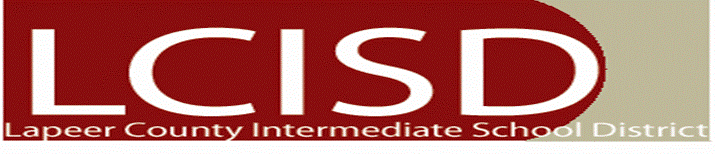 Brief Summary of Review Meeting/Basis for Recommendations:Recommendations:    Continue existing 504 Plan    Modify Current 504 Plan*    Recommend Reevaluation to consider Discontinuation of 504 Plan*    Other recommendations:      *A re-evaluation must be completed prior to discontinuing or significantly changing a 504 Plan.Review Team:NAME:      DATE OF BIRTH: SCHOOL:      AGE:      DATE OF 504 PLAN Review: GRADE:      Participants Position/TitleDate